START, STOP, CONTINUE MANAGER FEEDBACK TEMPLATE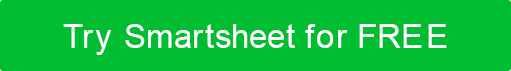 MY COMMITMENTEMPLOYEE NAMEDATEMANAGER NAMENameMM/DD/YYNamePlease offer feedback on my performance, including what is working well and what I could be doing differently.Please offer feedback on my performance, including what is working well and what I could be doing differently.Please offer feedback on my performance, including what is working well and what I could be doing differently.START - What actions/attitudes do you need from me now to support team success?START - What actions/attitudes do you need from me now to support team success?START - What actions/attitudes do you need from me now to support team success?START - What actions/attitudes do you need from me now to support team success?STOP - What actions/attitudes are no longer working that I should discontinue?STOP - What actions/attitudes are no longer working that I should discontinue?STOP - What actions/attitudes are no longer working that I should discontinue?STOP - What actions/attitudes are no longer working that I should discontinue?CONTINUE - What actions/attitudes are working that I should continue?CONTINUE - What actions/attitudes are working that I should continue?CONTINUE - What actions/attitudes are working that I should continue?CONTINUE - What actions/attitudes are working that I should continue?ACTIONSACTIONSPLANS FOR ACHIEVEMENTPLANS FOR ACHIEVEMENTACTIONSACTIONSPLANS FOR ACHIEVEMENT1199221010331111441212551313661414771515881616EMPLOYEE SIGNATUREEMPLOYEE SIGNATUREMANAGER SIGNATUREMANAGER SIGNATUREDISCLAIMERAny articles, templates, or information provided by Smartsheet on the website are for reference only. While we strive to keep the information up to date and correct, we make no representations or warranties of any kind, express or implied, about the completeness, accuracy, reliability, suitability, or availability with respect to the website or the information, articles, templates, or related graphics contained on the website. Any reliance you place on such information is therefore strictly at your own risk.